Variabilní symbol:Variabilní symbol:Variabilní symbol:Variabilní symbol:Variabilní symbol:Variabilní symbol:Variabilní symbol:Variabilní symbol:Variabilní symbol:Variabilní symbol:Variabilní symbol:Variabilní symbol:Variabilní symbol:Variabilní symbol:Variabilní symbol:Variabilní symbol:Variabilní symbol:Variabilní symbol:Variabilní symbol:8314283142DodavatelDodavatelIČOIČO7121980371219803DIČDIČCZ71219803CZ71219803Druh dodávkyDruh dodávkyDruh dodávkyDruh dodávky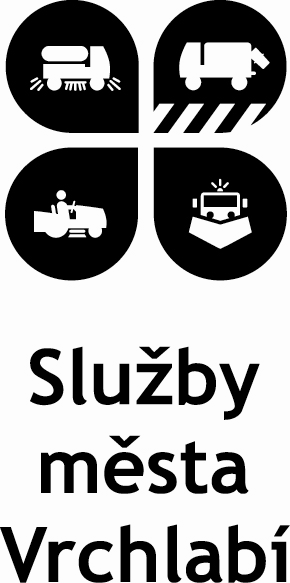 Služby města Vrchlabí,Služby města Vrchlabí,Služby města Vrchlabí,Služby města Vrchlabí,Služby města Vrchlabí,Služby města Vrchlabí,Služby města Vrchlabí,Služby města Vrchlabí,Konstantní symbolKonstantní symbolKonstantní symbolKonstantní symbol0308030803080308příspěvková organizacepříspěvková organizacepříspěvková organizacepříspěvková organizacepříspěvková organizacepříspěvková organizacepříspěvková organizacepříspěvková organizaceSmlouva-objednávkaSmlouva-objednávkaSmlouva-objednávkaSmlouva-objednávkaJihoslovanská 441Jihoslovanská 441Jihoslovanská 441Jihoslovanská 441Jihoslovanská 441Jihoslovanská 441Jihoslovanská 441Jihoslovanská 441OdběratelOdběratelIČO0058078300580783DIČ543 01  Vrchlabí543 01  Vrchlabí543 01  Vrchlabí543 01  Vrchlabí543 01  Vrchlabí543 01  Vrchlabí543 01  Vrchlabí543 01  VrchlabíObec Horní KalnáObec Horní KalnáObec Horní KalnáObec Horní KalnáObec Horní KalnáObec Horní KalnáObec Horní KalnáObec Horní KalnáObec Horní KalnáObec Horní KalnáBankovní spojeníBankovní spojeníKomerční bankaKomerční bankaKomerční bankaKomerční bankaKomerční bankaKomerční bankaKomerční bankaKomerční bankaHorní Kalná 122Horní Kalná 122Horní Kalná 122Horní Kalná 122Horní Kalná 122Horní Kalná 122Horní Kalná 122Horní Kalná 122Horní Kalná 122Horní Kalná 122Číslo účtuČíslo účtu8724601/01008724601/01008724601/01008724601/01008724601/01008724601/01008724601/0100IBANIBANCZ83 0100 0000 0000 0872 4601CZ83 0100 0000 0000 0872 4601CZ83 0100 0000 0000 0872 4601CZ83 0100 0000 0000 0872 4601CZ83 0100 0000 0000 0872 4601CZ83 0100 0000 0000 0872 4601CZ83 0100 0000 0000 0872 4601CZ83 0100 0000 0000 0872 460154371  Horní Kalná54371  Horní Kalná54371  Horní Kalná54371  Horní Kalná54371  Horní Kalná54371  Horní Kalná54371  Horní Kalná54371  Horní Kalná54371  Horní Kalná54371  Horní KalnáSWIFTSWIFTKOMBCZPPXXXKOMBCZPPXXXKOMBCZPPXXXKOMBCZPPXXXKOMBCZPPXXXKOMBCZPPXXXKOMBCZPPXXXKOMBCZPPXXX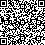 Datum splatnostiDatum splatnostiDatum splatnostiDatum splatnostiDatum splatnostiDatum splatnosti18.08.202318.08.202318.08.2023PříjemcePříjemcePříjemcePříjemcePříjemceForma úhradyForma úhradyForma úhradyBankovním převodemBankovním převodemBankovním převodemBankovním převodemBankovním převodemBankovním převodemDatum vystavení fakturyDatum vystavení fakturyDatum vystavení fakturyDatum vystavení fakturyDatum vystavení fakturyDatum vystavení fakturyDatum vystavení faktury19.07.202319.07.2023StřediskoStřediskoStřediskoStřediskoStřediskoDen uskutečnění zdan. plněníDen uskutečnění zdan. plněníDen uskutečnění zdan. plněníDen uskutečnění zdan. plněníDen uskutečnění zdan. plněníDen uskutečnění zdan. plněníDen uskutečnění zdan. plnění19.07.202319.07.2023QR PlatbaQR PlatbaQR PlatbaSpecifikaceMnožstvíMJMJCena/MJCena bez DPHSazbaDPHCena s DPHbez DPHbez DPHcelkemDPH %celkemcelkemFakturujeme VámFakturujeme VámFakturujeme VámFakturujeme VámFakturujeme VámFakturujeme VámFakturujeme VámFakturujeme Vámpopelnice1ks217 800,00217 800,001532 670,00250 470,00Popelnice obec4ks2 200,008 800,00211 848,0010 648,00Daň je vypočtena ze základu daně.Daň je vypočtena ze základu daně.Daň je vypočtena ze základu daně.Daň je vypočtena ze základu daně.Daň je vypočtena ze základu daně.Daň je vypočtena ze základu daně.Daň je vypočtena ze základu daně.Daň je vypočtena ze základu daně.Daň je vypočtena ze základu daně.Daň je vypočtena ze základu daně.Daň je vypočtena ze základu daně.Rekapitulace DPHRekapitulace DPHRekapitulace DPHRekapitulace DPHRekapitulace DPHCena bez DPHDPHDPHDPHCena celkemPrvní snížená sazbaPrvní snížená sazbaPrvní snížená sazbaPrvní snížená sazba217 800,0032 670,0032 670,0032 670,00250 470,00Základní sazbaZákladní sazbaZákladní sazbaZákladní sazba8 800,001 848,001 848,001 848,0010 648,00Faktura celkem včetně DPH:Faktura celkem včetně DPH:Faktura celkem včetně DPH:Faktura celkem včetně DPH:Faktura celkem včetně DPH:CZK261 118,00261 118,00Přijaté zálohy:Přijaté zálohy:Přijaté zálohy:Přijaté zálohy:CZK0,000,00Celková částka k úhradě:Celková částka k úhradě:Celková částka k úhradě:Celková částka k úhradě:CZK261 118,00261 118,00